Wereldraad BeverenSecretariaat: Gravenplein 8 – 9120 Beveren 	T: 03 750 15 72 –– E: wereldraad@beveren.be
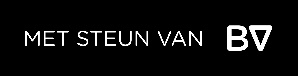 SUBSIDIEREGLEMENT WERELDRAAD BEVEREN  VOOR NIET LEDEN MET BETREKKING TOT EDUCATIEVE PROJECTEN EN TRAJECTENAanvragen tot het verkrijgen van een toelageDe aanvragen tot het verkrijgen van een toelage voor educatieve projecten en trajecten kunnen ingediend worden door in Beveren gevestigde niet- lidorganisaties en/of in Beveren gevestigde personen op het formulier ‘Subsidieaanvraag voor niet-leden met betrekking tot educatieve projecten en trajecten’ bij het secretariaat van Wereldraad Beveren (wereldraad@beveren.be). Deze aanvragen worden op eerstkomende algemene vergadering van Wereldraad Beveren besproken en ter goedkeuring voorgelegd. De subsidieverkrijgende vereniging verbindt zich ertoe Wereldraad Beveren en GEMEENTE BEVEREN te vermelden op alle communicatie naar leden en derden. De logo’s zijn bij aanvraag verkrijgbaar via het secretariaat.Personen en niet-lidorganisaties kunnen een aanvraag indienen bij de secretaris van Wereldraad Beveren (wereldraad@beveren.be) (of Gravenplein 8, 9120 Beveren) die dit voorlegt op de eerstkomende algemene vergadering van Wereldraad Beveren.Uitbetaling van de toelagen gebeurt door de Wereldraad Beveren na de goedkeuring door de Algemene Vergadering van Wereldraad Beveren en voorlegging van de verantwoordingsstukken. InleefreizenEen  inleefreis  of buitenlandse stage in het  kader van  internationale  solidariteit  komt in aanmerking voor ondersteuning. De  ondersteuning is beperkt tot een derde van de  eigen fondsenwerving ter ondersteuning van het bezochte project, met een maximum van 500 euro per initiatief. Reiskosten komen niet in aanmerking voor subsidiëring. Driemaal deelnemen aan een inleefreis naar eenzelfde project kan ingediend worden als een projectaanvraag in het kader van het reglement voor subsidiëring van een ontwikkelingsproject.Een verantwoordingsstuk dient bij de aanvraag voorgelegd te worden, waaruit de grootte van de eigen fondsenwerving blijkt. SponsoraanvragenBetreffende sponsoraanvragen door inwoners van de gemeente Beveren, wordt een ondersteuning beperkt tot een derde van de (door de aanvrager) zelf ingezamelde gelden, met een maximum van 500 euro per initiatief. Indien meerdere aanvragen worden ingediend voor eenzelfde project, zal dit maximumbedrag verdeeld worden onder de diverse aanvragers.Een verantwoordingsstuk dient bij de aanvraag voorgelegd te worden, waaruit de grootte van de zelf ingezamelde geld blijkt. Educatieve activiteitenEen toelage wordt verleend voor specifieke (niet alle) organisatiekosten van educatieve projecten en voor vorming van medewerkers.die aan bepaalde voorwaarden voldoen:Activiteiten moeten cumulatief aan volgende voorwaarden voldoen:gericht zijn op de Beverse bevolkingbijdragen aan de internationale solidariteitde hoofdbedoeling van de activiteit moet zijn: informeren en sensibiliseren van de Beverse bevolking rond algemene of specifieke thema’s (een educatieve activiteit kan wel een luik zijn binnen een ruimere activiteit)De educatieve activiteiten/vorming van medewerkers die gesubsidieerd worden behoren tot één van volgende categorieën:voordrachten en debattenaudiovisuele presentatiestentoonstellingen, theaterproductie van tijdschriften (indien de meerderheid van de bedrukte ruimte een informatief karakter heeft)muziekoptredens op voorwaarde dat dit gebeurt in combinatie met één van de bovenstaande activiteitenDe kosten voor educatieve activiteiten/vorming van medewerkers die gesubsidieerd worden, zijn:drukwerken (folders, affiches)infrastructuur (lokaal, materiaal)honoraria (sprekers, artiesten)huurproductiekostenverplaatsingskostenVoor educatieve activiteiten die plaatsvinden binnen een ruimer kader worden alleen de onkosten die specifiek voor dit luik gemaakt werden gesubsidieerd; m.a.w. enkel kosten voor het educatief luik zijn vatbaar voor subsidiëring, commerciële activiteiten worden uitgesloten van subsidiëring.Een verantwoordingsstuk met een overzicht van de gemaakte kosten dient met bewijsstukken bij de aanvraag gevoegd te worden.De subsidie bedraagt:voor educatieve activiteiten: 75% van de onkosten, met een maximum van 500 euro per activiteit voor vorming van medewerkers: 75% van de onkosten, met een maximum van 500 euro per activiteit